NEPA Coordination Meeting - Agenda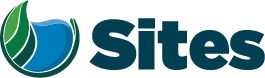 Our Core Values – Safety, Trust and Integrity, Respect for Local Communities, Environmental Stewardship, Shared Responsibility and Shared Benefits, Accountability and Transparency, Proactive Innovation, Diversity and Inclusivity
Our Commitment – To live up to these values in everything we doOur Core Values – Safety, Trust and Integrity, Respect for Local Communities, Environmental Stewardship, Shared Responsibility and Shared Benefits, Accountability and Transparency, Proactive Innovation, Diversity and Inclusivity
Our Commitment – To live up to these values in everything we doOur Core Values – Safety, Trust and Integrity, Respect for Local Communities, Environmental Stewardship, Shared Responsibility and Shared Benefits, Accountability and Transparency, Proactive Innovation, Diversity and Inclusivity
Our Commitment – To live up to these values in everything we doOur Core Values – Safety, Trust and Integrity, Respect for Local Communities, Environmental Stewardship, Shared Responsibility and Shared Benefits, Accountability and Transparency, Proactive Innovation, Diversity and Inclusivity
Our Commitment – To live up to these values in everything we doOur Core Values – Safety, Trust and Integrity, Respect for Local Communities, Environmental Stewardship, Shared Responsibility and Shared Benefits, Accountability and Transparency, Proactive Innovation, Diversity and Inclusivity
Our Commitment – To live up to these values in everything we doOur Core Values – Safety, Trust and Integrity, Respect for Local Communities, Environmental Stewardship, Shared Responsibility and Shared Benefits, Accountability and Transparency, Proactive Innovation, Diversity and Inclusivity
Our Commitment – To live up to these values in everything we doOur Core Values – Safety, Trust and Integrity, Respect for Local Communities, Environmental Stewardship, Shared Responsibility and Shared Benefits, Accountability and Transparency, Proactive Innovation, Diversity and Inclusivity
Our Commitment – To live up to these values in everything we doOur Core Values – Safety, Trust and Integrity, Respect for Local Communities, Environmental Stewardship, Shared Responsibility and Shared Benefits, Accountability and Transparency, Proactive Innovation, Diversity and Inclusivity
Our Commitment – To live up to these values in everything we doMeeting Information:Meeting Information:Meeting Information:Meeting Information:Meeting Information:Meeting Information:Meeting Information:Meeting Information:Date:Location:WebexWebexWebexWebexStart Time:11:00 11:00 Finish Time:12:00 12:00 12:00 12:00 Purpose:Standing Coordination Meeting for Final EIR/EIS Preparation/ProcessStanding Coordination Meeting for Final EIR/EIS Preparation/ProcessStanding Coordination Meeting for Final EIR/EIS Preparation/ProcessStanding Coordination Meeting for Final EIR/EIS Preparation/ProcessStanding Coordination Meeting for Final EIR/EIS Preparation/ProcessStanding Coordination Meeting for Final EIR/EIS Preparation/ProcessStanding Coordination Meeting for Final EIR/EIS Preparation/ProcessMeeting Participants:Meeting Participants:Meeting Participants:Meeting Participants:Meeting Participants:Meeting Participants:Meeting Participants:Meeting Participants:Monique Briard, ICFDavid Brick, ReclamationAriel Cohen, HDRMonique Briard, ICFDavid Brick, ReclamationAriel Cohen, HDRAli Forsythe, Sites AuthorityMelissa Harris, ICFAllison Jacobson, ReclamationAli Forsythe, Sites AuthorityMelissa Harris, ICFAllison Jacobson, ReclamationAli Forsythe, Sites AuthorityMelissa Harris, ICFAllison Jacobson, ReclamationTanya Kalaskar, HDRLance Unverzagt, ICFLaurie Warner Herson, IntegrationTanya Kalaskar, HDRLance Unverzagt, ICFLaurie Warner Herson, IntegrationTanya Kalaskar, HDRLance Unverzagt, ICFLaurie Warner Herson, IntegrationAgenda:Agenda:Agenda:Agenda:Agenda:Agenda:Agenda:Agenda:Discussion TopicDiscussion TopicDiscussion TopicDiscussion TopicDiscussion TopicDiscussion TopicTopic LeaderTime AllottedIntroductionsIntroductionsIntroductionsIntroductionsIntroductionsIntroductionsAll5 minOutstanding issues:Status of FPPA data collection and approach to adding in Final EIR/EISAddition of Chinese mystery snail topic to Final EIR/EISApproach to GHG (Reclamation’s coordination w/ EPA)Preferred project (OMB report)Outstanding issues:Status of FPPA data collection and approach to adding in Final EIR/EISAddition of Chinese mystery snail topic to Final EIR/EISApproach to GHG (Reclamation’s coordination w/ EPA)Preferred project (OMB report)Outstanding issues:Status of FPPA data collection and approach to adding in Final EIR/EISAddition of Chinese mystery snail topic to Final EIR/EISApproach to GHG (Reclamation’s coordination w/ EPA)Preferred project (OMB report)Outstanding issues:Status of FPPA data collection and approach to adding in Final EIR/EISAddition of Chinese mystery snail topic to Final EIR/EISApproach to GHG (Reclamation’s coordination w/ EPA)Preferred project (OMB report)Outstanding issues:Status of FPPA data collection and approach to adding in Final EIR/EISAddition of Chinese mystery snail topic to Final EIR/EISApproach to GHG (Reclamation’s coordination w/ EPA)Preferred project (OMB report)Outstanding issues:Status of FPPA data collection and approach to adding in Final EIR/EISAddition of Chinese mystery snail topic to Final EIR/EISApproach to GHG (Reclamation’s coordination w/ EPA)Preferred project (OMB report)Melissa/Laurie15 minStatus of the Admin Final EIR/EISCompletion in JanuarySchedule for concurrent review of Administrative Final EIR/EIR in FebruaryPre-review meetings to facilitateConfirm BDO schedule for review is firmCoordination with NEPA cooperating agenciesStatus of the Admin Final EIR/EISCompletion in JanuarySchedule for concurrent review of Administrative Final EIR/EIR in FebruaryPre-review meetings to facilitateConfirm BDO schedule for review is firmCoordination with NEPA cooperating agenciesStatus of the Admin Final EIR/EISCompletion in JanuarySchedule for concurrent review of Administrative Final EIR/EIR in FebruaryPre-review meetings to facilitateConfirm BDO schedule for review is firmCoordination with NEPA cooperating agenciesStatus of the Admin Final EIR/EISCompletion in JanuarySchedule for concurrent review of Administrative Final EIR/EIR in FebruaryPre-review meetings to facilitateConfirm BDO schedule for review is firmCoordination with NEPA cooperating agenciesStatus of the Admin Final EIR/EISCompletion in JanuarySchedule for concurrent review of Administrative Final EIR/EIR in FebruaryPre-review meetings to facilitateConfirm BDO schedule for review is firmCoordination with NEPA cooperating agenciesStatus of the Admin Final EIR/EISCompletion in JanuarySchedule for concurrent review of Administrative Final EIR/EIR in FebruaryPre-review meetings to facilitateConfirm BDO schedule for review is firmCoordination with NEPA cooperating agenciesLaurie/Melissa10 minReclamation Topics/QuestionsReclamation Topics/QuestionsReclamation Topics/QuestionsReclamation Topics/QuestionsReclamation Topics/QuestionsReclamation Topics/QuestionsAllison/David15 minStatus of 2017 RTC EffortsStatus of 2017 RTC EffortsStatus of 2017 RTC EffortsStatus of 2017 RTC EffortsStatus of 2017 RTC EffortsStatus of 2017 RTC EffortsLaurie15 min